秦皇岛市行政审批局关于秦皇岛市疾病预防控制中心迁建工程初步设计的批复秦皇岛市卫生健康委：你单位《关于报批秦皇岛市疾病预防控制中心迁建工程初步设计的请示》（秦卫建呈〔2021〕97号）及秦皇岛市建筑设计院有限公司编制的《秦皇岛市疾病预防控制中心迁建工程初步设计文件》（报审版）等材料一并收悉。依据中冶沈勘秦皇岛工程设计研究总院有限公司出具的《秦皇岛市疾病预防控制中心迁建工程初步设计审查报告》等文件，经研究，原则同意秦皇岛市建筑设计院有限公司修订后的该工程初步设计文件（报批版）。现将有关内容批复如下：一、项目名称：秦皇岛市疾病预防控制中心迁建工程。二、项目实施单位：秦皇岛市疾病预防控制中心。三、拟建地点：海港区长江西道以南、南岭东路以西。四、主要内容及规模：项目用地约12亩，总建筑面积12030平方米，其中地上建筑面积约9580平方米，地下建筑面积约2450平方米。主要建设实验用房1栋，建筑面积6318平方米（地上7层/5565平方米、地下1层/753平方米）；业务保障用房1栋，建筑面积5525平方米（地上6层/3828平方米、地下1层/1697平方米）；设备用房和门卫1栋，建筑面积187平方米（地上1层）；配套建设停车场及污水处理等设施，购置实验室和信息化设备等。五、项目概算总投资及资金来源：项目概算总投资15907.82万元。资金筹措渠道：争取中央和省级资金，市财政资金。六、请抓紧办理相关手续，落实建设条件，尽快组织实施。并及时、如实通过河北省投资项目在线审批监管平台报送项目开工、建设进度、竣工验收等方面的基本信息，主动接受财政、发改、资源规划、生态环境、城管、统计、住建等相关部门的监管。秦皇岛市行政审批局                            2021年12月29日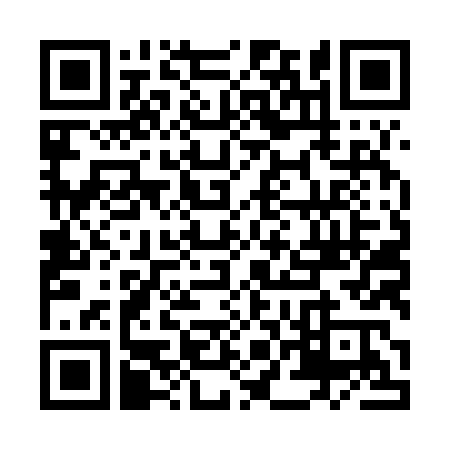 项目代码：2020-130300-84-01-000016